FAIRFIELD HEIGHTS PUBLIC SCHOOL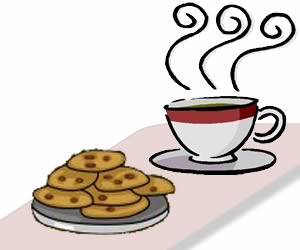 28th February 2017Dear Year One Parents, On Wednesday, 8th March, 2017, the Year One teachers and students would like to invite you to a morning tea to celebrate the beginning of the new school year.The morning tea will be held in the school hall commencing at 10.30 am with a short assembly where the children will be given the opportunity to show you some of the amazing things they have been doing at school. The children will then return to their classrooms and Mrs Cooper will talk to you about literacy in Year One and ways that you can help your child learn at home.You are then welcome to stay for morning tea and meet some of our other Year One parents. We look forward to seeing you next Wednesday and thank you for your continued support. Yours sincerely,S J Gerard	    S Craig 		       J Cooper		   L GarzanitiPrincipal	    Deputy Principal      Deputy Principal (IL)	   Year 1 Coordinator	